Қазақстан Республикасы Білім және ғылым министрлігіҚызылорда облысының білім басқармасы                                                                                      «БЕКІТЕМІН»                                                                                                                                                                      «Абылай хан» атындағы колледж                                                                                                                                                                      директоры___________ Р.К. Дүлдүл                                                                                                                                                                                                                                                   «____» __________________ 20__ ж.ТӘРБИЕ БӨЛІМІНІҢЖЫЛДЫҚ ЖҰМЫС ЖОСПАРЫ(2015-2016 ОҚУ ЖЫЛЫ)Қызылорда қ., 2015 ж.Тәрбие жұмысында басшылыққа алынатын нормативтік құжаттар:Тұжырымдамалар, бағдарламаларБала құқығы жөніндегі Конвенция (1994 ж.)АҚТБ/ЖҚТБ – ның алдын алу жайлы декларация (2001 ж.)Тәрбие беруді дамытудың тұжырымдамасы.Адамгершілік және жыныстық тәрбие жайлы мемлекеттік бағдарлама (Қазақстан Республикасы)Қазақстан Республикасының заңдарыҚазақстан Республикасының Конституциясы (1995 ж.)Қазақстан Республикасының «Білім туралы заңы» (1999 ж.)Қазақстан Республикасының «Дене шынықтыру және спорт» жайлы заңы (02.12. 1999 ж.)Қазақстан Республикасының «Мейрам күндері» жайлы (2001 ж.)Қазақстан Республикасының «Неке және отбасы» туралы заңы (2001 ж.)Қазақстан Республикасының «Бала құқығы туралы» заңы (2002 ж.)Қазақстан Республикасының «Қылмыстық кодексі» Қазақстан Республикасының «Тіл туралы заңы» (1997 ж.)Қазақстан Республикасының Азаматтық кодексіҚазақстан Республикасының Еңбекпен түзету кодексіҚазақстан Республикасының «Еңбек туралы»Қазақстан Республикасының «Әкімшілік құқық бұзушылық кодексі»Қазақстан Республикасының «Мемлекеттік жастар саясаты» туралыҚазақстан Республикасының азаматтардың денсаулығын қорғау туралыҚазақстан Республикасының «Кәмелетке толмағандар арасындағы құқық бұзушылықтардың профилактикасы мен балалардың қадағалаусыз және панасыз қалуының алдын алу туралы» заңы                                     Директордың тәрбие жұмыстарыжөніндегі орынбасары                                                                                   Ғ.М.Асанова8«Абылай хан» атындағы колледж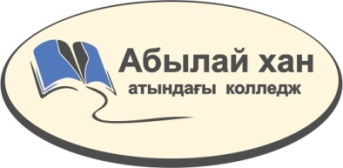 Колледжимени «Абылай хана»Тәрбие жұмыстарының 2015-2016 оқу жылына арналған жұмыс жоспарыТәрбие жұмыстарының 2015-2016 оқу жылына арналған жұмыс жоспарыТәрбие жұмыстарының 2015-2016 оқу жылына арналған жұмыс жоспарыТәрбие жұмыстарының 2015-2016 оқу жылына арналған жұмыс жоспарыТәрбие жұмыстарының 2015-2016 оқу жылына арналған жұмыс жоспарыТәрбие жұмыстарының 2015-2016 оқу жылына арналған жұмыс жоспарыТәрбие жұмыстарының 2015-2016 оқу жылына арналған жұмыс жоспарыТәрбие жұмыстарының 2015-2016 оқу жылына арналған жұмыс жоспарыТәрбие жұмыстарының 2015-2016 оқу жылына арналған жұмыс жоспарыТәрбие жұмыстарының 2015-2016 оқу жылына арналған жұмыс жоспарыМақсатыМақсатыМақсатыМақсатыМақсатыМақсатыМақсатыМақсатыМақсатыКолледждегі оқу-тәрбие жұмысының нормативке сәйкес базасын  нығайту, ғылыми әдістемелік, педагогикалық жұмыстардың деңгейін көтеру, білім алушыларға толыққанды білім мен тәрбие алуға жағдай жасау басым бағыттарымыздың бірі. Оқу орнында оқу-тәрбие процесінің әлеуметтік статусын көтеру, жастардың инновациялық технологияларды жетік меңгеріп, интеллектуалдық жетістіктерін көрсетулеріне жағдай жасау, сондай-ақ қоғамға қажетті дағдылары қалыптасқан, саяси мәдениетті, өзіндік сыни көзқарасы бар, көшбасшылық қабілеті жоғары, азаматтық позициясы қалыптасқан еліміздің экономикасы мен техникасын дамытуға өзіндік үлесін қосатын маман даярлауКолледждегі оқу-тәрбие жұмысының нормативке сәйкес базасын  нығайту, ғылыми әдістемелік, педагогикалық жұмыстардың деңгейін көтеру, білім алушыларға толыққанды білім мен тәрбие алуға жағдай жасау басым бағыттарымыздың бірі. Оқу орнында оқу-тәрбие процесінің әлеуметтік статусын көтеру, жастардың инновациялық технологияларды жетік меңгеріп, интеллектуалдық жетістіктерін көрсетулеріне жағдай жасау, сондай-ақ қоғамға қажетті дағдылары қалыптасқан, саяси мәдениетті, өзіндік сыни көзқарасы бар, көшбасшылық қабілеті жоғары, азаматтық позициясы қалыптасқан еліміздің экономикасы мен техникасын дамытуға өзіндік үлесін қосатын маман даярлауКолледждегі оқу-тәрбие жұмысының нормативке сәйкес базасын  нығайту, ғылыми әдістемелік, педагогикалық жұмыстардың деңгейін көтеру, білім алушыларға толыққанды білім мен тәрбие алуға жағдай жасау басым бағыттарымыздың бірі. Оқу орнында оқу-тәрбие процесінің әлеуметтік статусын көтеру, жастардың инновациялық технологияларды жетік меңгеріп, интеллектуалдық жетістіктерін көрсетулеріне жағдай жасау, сондай-ақ қоғамға қажетті дағдылары қалыптасқан, саяси мәдениетті, өзіндік сыни көзқарасы бар, көшбасшылық қабілеті жоғары, азаматтық позициясы қалыптасқан еліміздің экономикасы мен техникасын дамытуға өзіндік үлесін қосатын маман даярлауКолледждегі оқу-тәрбие жұмысының нормативке сәйкес базасын  нығайту, ғылыми әдістемелік, педагогикалық жұмыстардың деңгейін көтеру, білім алушыларға толыққанды білім мен тәрбие алуға жағдай жасау басым бағыттарымыздың бірі. Оқу орнында оқу-тәрбие процесінің әлеуметтік статусын көтеру, жастардың инновациялық технологияларды жетік меңгеріп, интеллектуалдық жетістіктерін көрсетулеріне жағдай жасау, сондай-ақ қоғамға қажетті дағдылары қалыптасқан, саяси мәдениетті, өзіндік сыни көзқарасы бар, көшбасшылық қабілеті жоғары, азаматтық позициясы қалыптасқан еліміздің экономикасы мен техникасын дамытуға өзіндік үлесін қосатын маман даярлауКолледждегі оқу-тәрбие жұмысының нормативке сәйкес базасын  нығайту, ғылыми әдістемелік, педагогикалық жұмыстардың деңгейін көтеру, білім алушыларға толыққанды білім мен тәрбие алуға жағдай жасау басым бағыттарымыздың бірі. Оқу орнында оқу-тәрбие процесінің әлеуметтік статусын көтеру, жастардың инновациялық технологияларды жетік меңгеріп, интеллектуалдық жетістіктерін көрсетулеріне жағдай жасау, сондай-ақ қоғамға қажетті дағдылары қалыптасқан, саяси мәдениетті, өзіндік сыни көзқарасы бар, көшбасшылық қабілеті жоғары, азаматтық позициясы қалыптасқан еліміздің экономикасы мен техникасын дамытуға өзіндік үлесін қосатын маман даярлауКолледждегі оқу-тәрбие жұмысының нормативке сәйкес базасын  нығайту, ғылыми әдістемелік, педагогикалық жұмыстардың деңгейін көтеру, білім алушыларға толыққанды білім мен тәрбие алуға жағдай жасау басым бағыттарымыздың бірі. Оқу орнында оқу-тәрбие процесінің әлеуметтік статусын көтеру, жастардың инновациялық технологияларды жетік меңгеріп, интеллектуалдық жетістіктерін көрсетулеріне жағдай жасау, сондай-ақ қоғамға қажетті дағдылары қалыптасқан, саяси мәдениетті, өзіндік сыни көзқарасы бар, көшбасшылық қабілеті жоғары, азаматтық позициясы қалыптасқан еліміздің экономикасы мен техникасын дамытуға өзіндік үлесін қосатын маман даярлауКолледждегі оқу-тәрбие жұмысының нормативке сәйкес базасын  нығайту, ғылыми әдістемелік, педагогикалық жұмыстардың деңгейін көтеру, білім алушыларға толыққанды білім мен тәрбие алуға жағдай жасау басым бағыттарымыздың бірі. Оқу орнында оқу-тәрбие процесінің әлеуметтік статусын көтеру, жастардың инновациялық технологияларды жетік меңгеріп, интеллектуалдық жетістіктерін көрсетулеріне жағдай жасау, сондай-ақ қоғамға қажетті дағдылары қалыптасқан, саяси мәдениетті, өзіндік сыни көзқарасы бар, көшбасшылық қабілеті жоғары, азаматтық позициясы қалыптасқан еліміздің экономикасы мен техникасын дамытуға өзіндік үлесін қосатын маман даярлауКолледждегі оқу-тәрбие жұмысының нормативке сәйкес базасын  нығайту, ғылыми әдістемелік, педагогикалық жұмыстардың деңгейін көтеру, білім алушыларға толыққанды білім мен тәрбие алуға жағдай жасау басым бағыттарымыздың бірі. Оқу орнында оқу-тәрбие процесінің әлеуметтік статусын көтеру, жастардың инновациялық технологияларды жетік меңгеріп, интеллектуалдық жетістіктерін көрсетулеріне жағдай жасау, сондай-ақ қоғамға қажетті дағдылары қалыптасқан, саяси мәдениетті, өзіндік сыни көзқарасы бар, көшбасшылық қабілеті жоғары, азаматтық позициясы қалыптасқан еліміздің экономикасы мен техникасын дамытуға өзіндік үлесін қосатын маман даярлауКолледждегі оқу-тәрбие жұмысының нормативке сәйкес базасын  нығайту, ғылыми әдістемелік, педагогикалық жұмыстардың деңгейін көтеру, білім алушыларға толыққанды білім мен тәрбие алуға жағдай жасау басым бағыттарымыздың бірі. Оқу орнында оқу-тәрбие процесінің әлеуметтік статусын көтеру, жастардың инновациялық технологияларды жетік меңгеріп, интеллектуалдық жетістіктерін көрсетулеріне жағдай жасау, сондай-ақ қоғамға қажетті дағдылары қалыптасқан, саяси мәдениетті, өзіндік сыни көзқарасы бар, көшбасшылық қабілеті жоғары, азаматтық позициясы қалыптасқан еліміздің экономикасы мен техникасын дамытуға өзіндік үлесін қосатын маман даярлауМіндеттеріМіндеттеріМіндеттеріМіндеттеріМіндеттеріМіндеттеріМіндеттеріМіндеттеріМіндеттеріҰлттық сана-сезімі, мәдениет, парасаты, ар-ожданы мол, еңбекқор бойына игі қасиеттер қалыптастыратын азаматтар тәрбиелеу;Ұлттық сана-сезімі, мәдениет, парасаты, ар-ожданы мол, еңбекқор бойына игі қасиеттер қалыптастыратын азаматтар тәрбиелеу;Ұлттық сана-сезімі, мәдениет, парасаты, ар-ожданы мол, еңбекқор бойына игі қасиеттер қалыптастыратын азаматтар тәрбиелеу;Ұлттық сана-сезімі, мәдениет, парасаты, ар-ожданы мол, еңбекқор бойына игі қасиеттер қалыптастыратын азаматтар тәрбиелеу;Ұлттық сана-сезімі, мәдениет, парасаты, ар-ожданы мол, еңбекқор бойына игі қасиеттер қалыптастыратын азаматтар тәрбиелеу;Ұлттық сана-сезімі, мәдениет, парасаты, ар-ожданы мол, еңбекқор бойына игі қасиеттер қалыптастыратын азаматтар тәрбиелеу;Ұлттық сана-сезімі, мәдениет, парасаты, ар-ожданы мол, еңбекқор бойына игі қасиеттер қалыптастыратын азаматтар тәрбиелеу;Ұлттық сана-сезімі, мәдениет, парасаты, ар-ожданы мол, еңбекқор бойына игі қасиеттер қалыптастыратын азаматтар тәрбиелеу;Ұлттық сана-сезімі, мәдениет, парасаты, ар-ожданы мол, еңбекқор бойына игі қасиеттер қалыптастыратын азаматтар тәрбиелеу;Озық педагогикалық ойларды ұтымды әдіс-тәсілдерді қолдана отырып, адамгершілік, имандылық қадір-қасиетін арттыру;Озық педагогикалық ойларды ұтымды әдіс-тәсілдерді қолдана отырып, адамгершілік, имандылық қадір-қасиетін арттыру;Озық педагогикалық ойларды ұтымды әдіс-тәсілдерді қолдана отырып, адамгершілік, имандылық қадір-қасиетін арттыру;Озық педагогикалық ойларды ұтымды әдіс-тәсілдерді қолдана отырып, адамгершілік, имандылық қадір-қасиетін арттыру;Озық педагогикалық ойларды ұтымды әдіс-тәсілдерді қолдана отырып, адамгершілік, имандылық қадір-қасиетін арттыру;Озық педагогикалық ойларды ұтымды әдіс-тәсілдерді қолдана отырып, адамгершілік, имандылық қадір-қасиетін арттыру;Озық педагогикалық ойларды ұтымды әдіс-тәсілдерді қолдана отырып, адамгершілік, имандылық қадір-қасиетін арттыру;Озық педагогикалық ойларды ұтымды әдіс-тәсілдерді қолдана отырып, адамгершілік, имандылық қадір-қасиетін арттыру;Озық педагогикалық ойларды ұтымды әдіс-тәсілдерді қолдана отырып, адамгершілік, имандылық қадір-қасиетін арттыру;Мемлекеттік рәміздер тарихын терең білу, оған сый құрметпен қарауМемлекеттік рәміздер тарихын терең білу, оған сый құрметпен қарауМемлекеттік рәміздер тарихын терең білу, оған сый құрметпен қарауМемлекеттік рәміздер тарихын терең білу, оған сый құрметпен қарауМемлекеттік рәміздер тарихын терең білу, оған сый құрметпен қарауМемлекеттік рәміздер тарихын терең білу, оған сый құрметпен қарауМемлекеттік рәміздер тарихын терең білу, оған сый құрметпен қарауМемлекеттік рәміздер тарихын терең білу, оған сый құрметпен қарауМемлекеттік рәміздер тарихын терең білу, оған сый құрметпен қарауОтанға, елге сүйіспеншілік, патриоттық сезімін арттыру;Отанға, елге сүйіспеншілік, патриоттық сезімін арттыру;Отанға, елге сүйіспеншілік, патриоттық сезімін арттыру;Отанға, елге сүйіспеншілік, патриоттық сезімін арттыру;Отанға, елге сүйіспеншілік, патриоттық сезімін арттыру;Отанға, елге сүйіспеншілік, патриоттық сезімін арттыру;Отанға, елге сүйіспеншілік, патриоттық сезімін арттыру;Отанға, елге сүйіспеншілік, патриоттық сезімін арттыру;Отанға, елге сүйіспеншілік, патриоттық сезімін арттыру;Студент жастардың арасында діни экстремизмге қарсы шаралар мәнін күшейту;Студент жастардың арасында діни экстремизмге қарсы шаралар мәнін күшейту;Студент жастардың арасында діни экстремизмге қарсы шаралар мәнін күшейту;Студент жастардың арасында діни экстремизмге қарсы шаралар мәнін күшейту;Студент жастардың арасында діни экстремизмге қарсы шаралар мәнін күшейту;Студент жастардың арасында діни экстремизмге қарсы шаралар мәнін күшейту;Студент жастардың арасында діни экстремизмге қарсы шаралар мәнін күшейту;Студент жастардың арасында діни экстремизмге қарсы шаралар мәнін күшейту;Студент жастардың арасында діни экстремизмге қарсы шаралар мәнін күшейту;Колледждегі жастар мен студенттердің өзін-өзі басқаруын жан-жақты дамыту;Колледждегі жастар мен студенттердің өзін-өзі басқаруын жан-жақты дамыту;Колледждегі жастар мен студенттердің өзін-өзі басқаруын жан-жақты дамыту;Колледждегі жастар мен студенттердің өзін-өзі басқаруын жан-жақты дамыту;Колледждегі жастар мен студенттердің өзін-өзі басқаруын жан-жақты дамыту;Колледждегі жастар мен студенттердің өзін-өзі басқаруын жан-жақты дамыту;Колледждегі жастар мен студенттердің өзін-өзі басқаруын жан-жақты дамыту;Колледждегі жастар мен студенттердің өзін-өзі басқаруын жан-жақты дамыту;Колледждегі жастар мен студенттердің өзін-өзі басқаруын жан-жақты дамыту;Студенттердің жеке қабілеттері мен интеллектуалдық мүмкіндіктерін бүкіл қоғам мүддесі үшін дамытуға жағдай жасау.Студенттердің жеке қабілеттері мен интеллектуалдық мүмкіндіктерін бүкіл қоғам мүддесі үшін дамытуға жағдай жасау.Студенттердің жеке қабілеттері мен интеллектуалдық мүмкіндіктерін бүкіл қоғам мүддесі үшін дамытуға жағдай жасау.Студенттердің жеке қабілеттері мен интеллектуалдық мүмкіндіктерін бүкіл қоғам мүддесі үшін дамытуға жағдай жасау.Студенттердің жеке қабілеттері мен интеллектуалдық мүмкіндіктерін бүкіл қоғам мүддесі үшін дамытуға жағдай жасау.Студенттердің жеке қабілеттері мен интеллектуалдық мүмкіндіктерін бүкіл қоғам мүддесі үшін дамытуға жағдай жасау.Студенттердің жеке қабілеттері мен интеллектуалдық мүмкіндіктерін бүкіл қоғам мүддесі үшін дамытуға жағдай жасау.Студенттердің жеке қабілеттері мен интеллектуалдық мүмкіндіктерін бүкіл қоғам мүддесі үшін дамытуға жағдай жасау.Студенттердің жеке қабілеттері мен интеллектуалдық мүмкіндіктерін бүкіл қоғам мүддесі үшін дамытуға жағдай жасау.№п/п№п/п№п/пІс-шаралар мазмұныІс-шаралар мазмұныЖүзеге асыру нысаныОрындалу мерзіміӨткізілетін орныЖауапты тұлғаОрындалғаны туралы белгіI.I.I.Ұйымдастыру жұмыстарыҰйымдастыру жұмыстары1.1.2015-2016 оқу жылына арналған жұмыс жоспарын бекіту2015-2016 оқу жылына арналған жұмыс жоспарын бекітуЖиналысҚыркүйек-Директордың тәрбие жұмыстары жөніндегі орынбасарыХаттама2.2.Білім күніне арналған салтанатты жиын. Жаңадан қабылданған колледж  студенттерін, өз топтарымен, аудиториялармен таныстыруБілім күніне арналған салтанатты жиын. Жаңадан қабылданған колледж  студенттерін, өз топтарымен, аудиториялармен таныстыруСалтанатты жиынҚыркүйекСтуденттер сарайыЖастар ісі жөніндегі комитетБағдарлама, есеп3.3.Бірінші курс студенттері мен колледж арасындағы байланысты нығайтып, ұйымдастыру жұмыстарын жүргізуБірінші курс студенттері мен колледж арасындағы байланысты нығайтып, ұйымдастыру жұмыстарын жүргізуЖиналысҚыркүйекАудиторияЦКТТоп жиналыстары4.4.Топ оқушыларын  білім заңымен, қаулысымен, ішкі тәртіп ережелерімен, студенттердің міндеттері мен құқықтары және колледж құрылымымен таныстыруТоп оқушыларын  білім заңымен, қаулысымен, ішкі тәртіп ережелерімен, студенттердің міндеттері мен құқықтары және колледж құрылымымен таныстыруҰйымдастыру жұмыстарыҚыркүйек- қазанДиректордың тәрбие жұмыстары жөніндегі орынбасарыҚ.Р. Білім туралы заңы5.5.Жатақханада тұратын студенттерге, ішкі-тәртіп ережелерін таныстыру, тәрбиешілермен бірлесе отырып, жұмыс жоспарын жасауЖатақханада тұратын студенттерге, ішкі-тәртіп ережелерін таныстыру, тәрбиешілермен бірлесе отырып, жұмыс жоспарын жасауҚұжаттарды дайындауҚыркүйекЖатақханаТәрбие жұмыстары  жөніндегі орынбасары, Жатақхана тәрбиешілері, жатақхана меңгерушісіЕреже, құжаттар6.6.Жатақхана мен оқу ғимаратында оқытушылар кезекшілігін ұйымдастыруЖатақхана мен оқу ғимаратында оқытушылар кезекшілігін ұйымдастыруКезекшілік кестесіЖыл бойыЖатақхана колледж ғимаратыТәрбие жұмыстары  жөніндегі орынбасары, Жатақхана тәрбиешілері, меңгерушісіКезекшілік кестесі7.7.2015-2016 оқу жылының 2-ші семестрі басталуына байланысты топтарды түгелдеп, толығымен қатыстыру жұмыстарын жүргізу2015-2016 оқу жылының 2-ші семестрі басталуына байланысты топтарды түгелдеп, толығымен қатыстыру жұмыстарын жүргізуҰйымдастыру жұмыстарыҚаңтарАудиторияТәрбие ісі жөніндегі орынбасары  топ жетекшілеріХаттамаII.Қоғамдық және мәдени іс шараларҚоғамдық және мәдени іс шараларҚоғамдық және мәдени іс шараларҚоғамдық және мәдени іс шаралар1.1.Жастар саясатының 2020 жылға дейінгі тұжырымдамасы бойынша, ақпараттық-насихаттық шараларын жүзеге асыруЖастар саясатының 2020 жылға дейінгі тұжырымдамасы бойынша, ақпараттық-насихаттық шараларын жүзеге асыруТұжырымдаманы насихаттауЖыл көлеміндеМәжіліс залыДиректордың тәрбие жұмыстары жөніндегі орынбасары,жастар ісі жөніндегі комитет төрайымыЖастар саясатының2020 ж тұжырымдамасы2.2.Мемлекеттік жастар саясатын іске асыру аясындағы денсаулық пен спорттың құндылығын насихаттау бойынша мақалалар, сұхбаттар, пікірлер ұйымдастыруМемлекеттік жастар саясатын іске асыру аясындағы денсаулық пен спорттың құндылығын насихаттау бойынша мақалалар, сұхбаттар, пікірлер ұйымдастыруСалауаттылық аясында сайыстар, жарыстар Мақалалар, сұхбаттар, дөңгелек үстел ұйымдастыру өткізуЖыл көлеміндеСпорт залДене шынықтыру оқытушылары,топ жетекшілеріХаттама3.3.Белсенді жастарды әр түрлі(колледжаралық, қалалық,облыстық ) спорттық, мәдени  іс-шараларға қатыстыруБелсенді жастарды әр түрлі(колледжаралық, қалалық,облыстық ) спорттық, мәдени  іс-шараларға қатыстыруДөңгелек үстелЖыл бойыСтуденттер сарайыЖастар ісі жөніндегі комитет төрайымыХаттама4.4.«Абылай хан» колледжіне қабылданған оқушылардың ата – аналармен жиналыс өткізу«Абылай хан» колледжіне қабылданған оқушылардың ата – аналармен жиналыс өткізуЖиналысҚазанСтуденттер сарайыТәрбие жұмыстары жөніндегі орынбасары топ жетекшілеріХаттама5.5.22 қыркүйек тілдер мерекесіне орай «Тіл – ұлттың жүрегі» 22 қыркүйек тілдер мерекесіне орай «Тіл – ұлттың жүрегі» Салтанатты кешҚыркүйекСтуденттер сарайыТәрбие жұмыстары жөніндегі орынбасарыСценарийхаттама6.6.Ұстаздар мерекесіне орай «Білім нұрын жандандырған - ұстаз»Ұстаздар мерекесіне орай «Білім нұрын жандандырған - ұстаз»Мерекелік кешҚазанЖастар ісі жөніндегі  комитетСтуденттер сарайыЖастар ісі жөніндегі комитет төрайымыСценарийхаттама«Наурыз – ұлтымыздың түп қазығы» Ұлттық нақышта өткізілетін мерекенің бағдарламасын құрастыру, (қала көлемінде тойланатын мерекелік іс-шараға белсене ат салысу. Көктем аруы-2016 ж.«Наурыз – ұлтымыздың түп қазығы» Ұлттық нақышта өткізілетін мерекенің бағдарламасын құрастыру, (қала көлемінде тойланатын мерекелік іс-шараға белсене ат салысу. Көктем аруы-2016 ж.Мерекелік іс-шаралар, тәрбие сағаттарыНаурызСтуденттер сарайыТәрбие жұмыстары жөніндегі орынбасарыТоп жетекшілеріТәрбие сағаттары жоспарыбағдарламаIIІ.Азаматтық,патриоттық, құқықтық және полимәдениеттік тәрбиеАзаматтық,патриоттық, құқықтық және полимәдениеттік тәрбиеАзаматтық,патриоттық, құқықтық және полимәдениеттік тәрбиеАзаматтық,патриоттық, құқықтық және полимәдениеттік тәрбие1.1.Колледж жастары арасында құқықбұзушылықтың суицидалды мінез-құлықтың алдын алу, болдырмау және нашақорлықтың таралуына  бермеуКолледж жастары арасында құқықбұзушылықтың суицидалды мінез-құлықтың алдын алу, болдырмау және нашақорлықтың таралуына  бермеуІс-қимыл жоспарын әзірлеу,тәрбие сағаттарыҚыркүйек - қазан-/-/-Тәрбие жұмыстары жөніндегі орынбасарыТоп жетекшілеріЖоспар, хаттама2.2.Ата Заң – мемлекет айбыны(Қ.Р Конститутциясына  20 жыл)Ата Заң – мемлекет айбыны(Қ.Р Конститутциясына  20 жыл)СалтанаттыкешСәуірСтуденттер сарайыДиректордың тәрбие жұмыстары жөніндегі орынбасарыжастар ісі жөніндегі комитет төрайымыЖоспар, хаттама3.3.ҚР Президентінің жыл сайынғы  жолдауын насихаттауҚР Президентінің жыл сайынғы  жолдауын насихаттауЖоллдауды насихаттауҚарашаМәжіліс залыДиректордың тәрбие жұмыстары жөніндегі орынбасарыжастар ісі жөніндегі комитет төрайымыЖолдау4.4.«Жеңіс күнін жақындатқандар» Ұлы жеңістің 70 жылдығына орай мерекелік іс – шарасын жүзеге асыру (қала көлемінде тойланатын мерекелік іс-шараға белсене ат салысу)«Жеңіс күнін жақындатқандар» Ұлы жеңістің 70 жылдығына орай мерекелік іс – шарасын жүзеге асыру (қала көлемінде тойланатын мерекелік іс-шараға белсене ат салысу)АпталықтарҚала аралық іс-шараларМамырСтуденттер сарайыЖастар ісі жөніндегі комитеті төрайымыТоп белсенділеріХаттама, сценарийлерХаттама, сценарийлер5.5.«Жастар жемқорлыққа қарсы»«2015-2025» жылдарға арналған сыбайлас жемқорлыққа қарсы іс-қимыл бағдарламасы аясында «Таза сессия» науқаны«Жастар жемқорлыққа қарсы»«2015-2025» жылдарға арналған сыбайлас жемқорлыққа қарсы іс-қимыл бағдарламасы аясында «Таза сессия» науқаныАкциянауқанСәуір15 қараша 15 қаңтар-/-/--/-/-Жастар ісі жөніндегі комитеті төрайымыТоп белсенділеріТәрбие жұмыстары жөніндегі орынбасарыЕсебіХаттамаЕсебіХаттамаІV.Рухани-адамгершілік тәрбиеРухани-адамгершілік тәрбиеРухани-адамгершілік тәрбиеРухани-адамгершілік тәрбие1.1.Жетім және әлеуметтік жағдайы төмен отбасы студентеріне  әлеуметтік көмек көрсету«Жетімдерді жебей жүрейік»Жетім және әлеуметтік жағдайы төмен отбасы студентеріне  әлеуметтік көмек көрсету«Жетімдерді жебей жүрейік»АкцияЖылына 1 ретМакаренко атындағы жетімдер үйіЖастар ісі жөніндегі комитеті төрайымыТоп белсенділеріЖетімдер үйінде концерт, көмектер ұйымдастырылады, хаттамаЖетімдер үйінде концерт, көмектер ұйымдастырылады, хаттама2.2.Жаңа түскен әдебиеттер мен таныстыру, кітапханаға көмек көрсетуЖаңа түскен әдебиеттер мен таныстыру, кітапханаға көмек көрсетуКітапханамен жұмысжелтоқсанКітапханаТоп жетекшілері, кітапханашыХаттамаХаттама3.3.«Рамазан – нұр шашқан ай» атты имандылық іс-шарасы«Рамазан – нұр шашқан ай» атты имандылық іс-шарасыДөңгелек үстел, дін өкілдерімен кездесуҚыркүйекМаусым мәжіліс залыЖастар ісі жөніндегі комитет, Топ жетекшілеріХаттамаХаттамаV.Дене тәрбиесі салауатты өмір салтын және денсаулық қорғаушы орта қалыптастыруДене тәрбиесі салауатты өмір салтын және денсаулық қорғаушы орта қалыптастыруДене тәрбиесі салауатты өмір салтын және денсаулық қорғаушы орта қалыптастыруДене тәрбиесі салауатты өмір салтын және денсаулық қорғаушы орта қалыптастыру1.1.Суицидке ұмтылыс әрекеттері бар студенттерді анықтап, уақытылы әрекет ету, психологиялық көмек көрсетуСуицидке ұмтылыс әрекеттері бар студенттерді анықтап, уақытылы әрекет ету, психологиялық көмек көрсетуДөңгелек үстел,тренинг, «сенім жәшігін» орнатуЖыл бойыМәжіліс залыКолледж психологыТәрбие жұмыстары жөніндегі орынбасарыХаттамаХаттама2.2.Наурыз-2016 мерекесіне арналған ұлттық спорт түрлерінен жарыстар ұйымдастыруНаурыз-2016 мерекесіне арналған ұлттық спорт түрлерінен жарыстар ұйымдастыруҰлттық ойындарНаурызСпорт залыДенешынықтыру оқытушыларыЕсепЕсепVІ.Еңбек және экономикалық тәрбиесіЕңбек және экономикалық тәрбиесіЕңбек және экономикалық тәрбиесіЕңбек және экономикалық тәрбиесі1.«Жатақханадағы ең үздік студенттер бөлмесі байқауын өткізу «Жатақханадағы ең үздік студенттер бөлмесі байқауын өткізу «Жатақханадағы ең үздік студенттер бөлмесі байқауын өткізу БайқауСәуірЖатақханаЖастар ісі жөніндегі комитет Жатақхана  меңгерушісіСлайд, Фотосуреттер, сценарийСлайд, Фотосуреттер, сценарий2.Оқу жылының аяқталуына байланысты топ оқушылары аудиторияларға тазалық жұмыстарын жүргізуін қадағалауОқу жылының аяқталуына байланысты топ оқушылары аудиторияларға тазалық жұмыстарын жүргізуін қадағалауОқу жылының аяқталуына байланысты топ оқушылары аудиторияларға тазалық жұмыстарын жүргізуін қадағалауТазалық жұмыстарыМаусымАудиторияТоп жетекшілері-/-/--/-/-3.Студент жастарды еңбекақы төленетін қоғамдық жұмыстарға тарту. (Жасыл ел бағдарламасы, Құрылыс т.б.)Студент жастарды еңбекақы төленетін қоғамдық жұмыстарға тарту. (Жасыл ел бағдарламасы, Құрылыс т.б.)Студент жастарды еңбекақы төленетін қоғамдық жұмыстарға тарту. (Жасыл ел бағдарламасы, Құрылыс т.б.)Қоғамдық жұмысКаникул уақытыҚала аумағындаТәрбие жұмыстары жөніндегі орынбасарыТізімТізімVІІ.Өзін-өзі тану мен өзін-өзі дамыту қажеттілігін қалыптастыруӨзін-өзі тану мен өзін-өзі дамыту қажеттілігін қалыптастыруӨзін-өзі тану мен өзін-өзі дамыту қажеттілігін қалыптастыруӨзін-өзі тану мен өзін-өзі дамыту қажеттілігін қалыптастыру1.«Өзін өзі тану – өзгені тану»«Өзін өзі тану – өзгені тану»«Өзін өзі тану – өзгені тану»Сала мамандарымен кездесуАқпанМәжіліс залыТәрбие жұмыстары жөніндегі орынбасары, психологХаттамаХаттамаVІІӘлеуметтік-мәнді және жеке қасиеттерін қалыптастыруӘлеуметтік-мәнді және жеке қасиеттерін қалыптастыруӘлеуметтік-мәнді және жеке қасиеттерін қалыптастыруӘлеуметтік-мәнді және жеке қасиеттерін қалыптастыру1.1.1.«Қалың қалай студент?»1) оқушы арасында сауалнама өткізу;2) асханаларды тексеру;3) жатақханаларды тексеру;4) оқушылардың  ұсыныстарын қарастыруСауалнама, рейд жасауҚазан-желтоқсанЖатақханаТәрбие жұмыстары  жөніндегі орынбасары, Жатақхана тәрбиешілері, меңгерушісіыРейд нәтижесі, сауалнамаРейд нәтижесі, сауалнамаІX.Отбасы тәрбиесіОтбасы тәрбиесіОтбасы тәрбиесіОтбасы тәрбиесі1.1.1.«Отбасы – шағын мемлекет»Пікір сайысСәуірАудиторияТәрбие жұмыстары  жөніндегі орынбасарыСайыс бағдарламасыХаттамаСайыс бағдарламасыХаттамаX.Коммуникативті мәдениетті қалыптастыруКоммуникативті мәдениетті қалыптастыруКоммуникативті мәдениетті қалыптастыруКоммуникативті мәдениетті қалыптастыру1.1.1.Студенттік көктем – 2016 облыстық байқауғастуденттерді қатыстыруОблыстық байқауСәуірҚалалық мәдениет үйі Тәрбие жұмыстары  жөніндегі орынбасарыСтуденттер қатыстыру, марапат қағаздары, фотосуреттер, есеп беру Студенттер қатыстыру, марапат қағаздары, фотосуреттер, есеп беру XІ.Экологиялық тәрбиеЭкологиялық тәрбиеЭкологиялық тәрбиеЭкологиялық тәрбие1.1.1.«Тазалық – денсаулық кепілі»СенбілікЖыл бойыКолледж ауласыЖастар ісі жөніндегі комитет төрайымыЕсепЕсепXІІ.Кәсіби-шығармашылық тәрбиеКәсіби-шығармашылық тәрбиеКәсіби-шығармашылық тәрбиеКәсіби-шығармашылық тәрбие1.1.1.«Білімге құштар жас өрен, Құтты болсын мерекең» атты 1-курсты  оқушы  қатарына қабылдау, сынақ кітапшасы мен оқушы  билетін тапсыру рәсіміСалтанатты кешҚазанСтуденттер сарайыДиректордың тәрбие жұмыстары жөніндегі орынбасарыжастар ісі жөніндегі комитет төрайымыСценарийхаттамаСценарийхаттама2.2.2.Қала мектептерін бітіруші түлектерді мамандыққа бейімдеу мақсатында ашық есік күндерін ұйымдастыруАшық есік күніНаурызСәуірОқу кешені, студенттер сарайы, жатақхана спорт залҚұрылым басшылығы жастар ісі жөніндегі комитет төрайымыСлайдтарбағдарламаброшюраСлайдтарбағдарламаброшюраXІІІЭстетикалық тәрбие Эстетикалық тәрбие Эстетикалық тәрбие Эстетикалық тәрбие 1.1.1.«Киіне білу – үлкен мәдениет»ТренингМамырМәжіліс залыЖастар ісі жөніндегі комитет төрайымыХаттамаХаттамаXІVИнтеллектуальды мәдениетті дамытуИнтеллектуальды мәдениетті дамытуИнтеллектуальды мәдениетті дамытуИнтеллектуальды мәдениетті дамыту1.1.1.«Бірлік түбі – береке»1-мамыр – Қазақстан халқының бірлігі күні» атты тәрбие сағаттар өткізуТәрбие сағаттарыМамырАудиторияТоп жетекшілеріТәрбие сағаты жоспарын бекітуТәрбие сағаты жоспарын бекіту